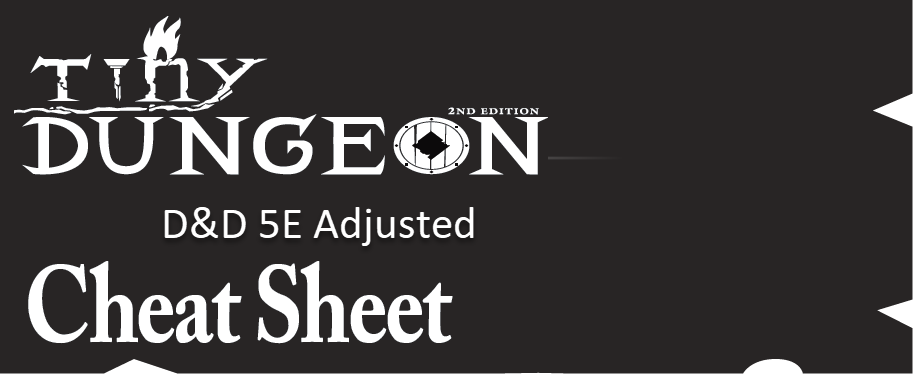 TestsThe core mechanic is called a Test, or a check, which is a roll of 2d6.  Tests are successful if you roll a 5 or 6 on any of the dice rolled in your dice pool:Advantage:  roll 3d6Standard:  roll 2d6Disadvantage:  roll 1d6Saving Throws: roll 2d6Disadvantage trumps AdvantageHealingSix (6) hours of sleep and rest heals your character fully and restores all your spells.  You can regain one (1) Hit Point per hour of rest otherwise.DeathUnconscious at zero (0) Hit Points.  You cannot go lower than zero Hit pointsOne the PC’s next turn, make a Save Test to stabilize; if you fail,Roll another Save Test one round later.  Failure is character deathIf the Save Test is successful, the PC is at zero HP’s and unconscious until rested or HealedItems & EquipmentYou have 6 inventory spaces, each with 3 slots.  A slot can hold any of the following items:A weapon, potion, torch, 1 day’s rations, cloak, 50’ rope, 100 coins, a magical scroll or a wandYour character starts with your armor, weapon, backpack, whatever your Heritage and Traits dictate and $25 gpYou cannot carry more than your allowed slots.  A Light melee weapon only needs one hand to wield.  This allows you to do other things with your off-hand.  Examples include dagger, short sword, mace, club, staffA Heavy Melee weapon requires 2-hands and may provide a 10’ reach if the Reach Trait is taken.  Examples include long sword, spear, war hammer, great club.  A Ranged weapon can be loaded and fired each combat round.   It is assumed you always carry enough ammunition for your adventureArmor and Shields are affectations and have no mechanical impact without a character Trait 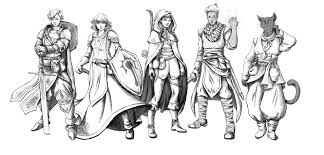 CombatCombat will be managed simultaneously for all combatants with the following phases:Move – you may move up to your full movementIncluding climbing, swimming, jumping, etc.Half-move to stand from prone; does not provoke an opportunity attackCombat Action Options – One Action per round in order:Ready  - state the situation and then take your action after the situation occursDodge or Evade – Roll 1d6 to avoid each hitHelp an ally with a non-Attack action.  Gives Advantage if both parties have the skillTake an Action  - such as Hide, Open a door, cut a rope, and etc.Missile attack – Test to hitMagic – Test to cast a spell.  Or use a scroll or magic itemDisengage – move away from enemies without provoking an opportunity attackMelee attack – Test to hit Grapple attack.  Test as normal.  If hit, the opponent Saves or is “held”; size impacts. Dash – give up your Action to move your full movement a 2nd time in the roundRemaining Movement – if you had any movement remaining from phase 1, you may use it at the end of the combat round.  This could provoke an Opportunity Attack by leaving a threatened hexA successful attack does 1 damage unless otherwise noted by a Trait, magic item, or special abilityShooting into melee combat is at DisadvantageFree or Bonus Actions – these actions take no time and can occur during any phase:Use a potionMake a quick (unstudied) Perception checkCommunicate a short sentence.  (Not a full conversation)Drop something including your backpackReady a weapon or put it awayDrop prone to the ground (free Evade Action vs missile attacks, Melee attacks against you are at Advantage)